Сауат  ашу.Сабақтың тақырыбы:   «В в», «Г г» дыбысы  мен  әрпі. 
Сабақтың  мақсаты: «В в», «Г г» дыбысы мен оның  әріп  таңбасы  туралы  түсінік  беру. Сабақтың  міндеттері: Білімділік: Кеспе әріптерден  сөз  құрап, буынға бөліп оқуға  жаттықтыру.  «В в», «Г г» дыбыстарына  қатысты  сөздер  дұрыс  оқуға,  жазуға  үйрету.Түзете – дамытушылық: Ойлау, есте сақтау қабілеттерін  дамыту, сөздік  қорларын  молайту, қызығушылығын, белсенділігін дамыту, көркем  жазуға баулу. Тәрбиелілік: Балаларды  әдептілікке,  ұқыптылыққа  тәрбиелеу. Сабақтың әдісі: түсіндіру, жаздыру, сұрақ-жауап.
Сабақтың көрнекілігі: әліппе, суреттер, текшелер, кеспе  әріптер, әріптің  жазу  үлгісі.I  апта
Сабақтың барысы: I. Ұйымдастыру кезеңі: қызмет  алушылардың  зейінін  сабаққа  аудару,  оқу  құралдарын  жинақтау,ой қозғау (көрнекіліктер  арқылы)II.  Жаңа  сабақ.  Бәріміз мына суретке назар аударайық!
- Суретте не көріп тұрсыңдар?
- Қала көшелерінде қандай көлік түрлері кездеседі?
- Жолаушылар тасымалдайтын қандай көлік түрлерін білесіңдер?
- Сендер әуе кеңістігінде қолданылатын қандай көлік түрлерін білесіңдер?
- «Ізетті бала» тақпағын оқып беремін.
Трамваймен жүрсем де,
Автобусқа мінсем де,
Үлкенге де, кішіге,
Сәбиі бар кісіге
Тұрып орын беремін,
Ізетті боп келемін.
Ал мына суретте нені көріп тұрсыңдар?
- (велосипед)
- Велосипед сөзі қандай дыбыстан басталады?
- В дыбысынан басталады.
- Айтылуына қарай қандай дыбыс деп ойлайсыңдар?В дыбысы- ұяң дауыссыз дыбыс. Ол В әрпімен таңбаланады.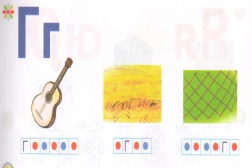 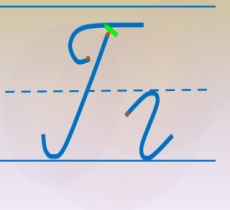 Жұпар исі еседі,Жайнап бақта өседіҚай әріптен басталған?Аты не,кім шешеді?(Гүл)-Дұрыс бұл гүл .Гүл сөзі Г әріпінен басталады?II аптаСабақтың  барысы:  I. Ұйымдастыру  кезеңі: қызмет  алушылардың  зейінін  сабаққа  аудару, оқу құралдарын  жинақтау,ой қозғау (көрнекіліктер  арқылы).Мимикалық  гимнастика.Көзімізді  ашып-жұмамыз (қатты-жәй)Ернімізді  түтікше  тәрізді  алға  қарай  созамыз «Жымию»   -Кәнікей  балалар  « в» «г»  дыбыстарын  дауыстайық.-В-в-в,  Г-г-г-гБарлығы  бірге  «В», «Г»  дыбысын қайталап  айтады. -«В в» дауыссыз   дыбыс (балалар  қайталайды)-Дауыссыз  дыбысты  қандай  текшемен  белгілейміз?-Көк  текшемен  белгілейміз-«Г» дауыссыз   дыбыс (балалар  қайталайды)-Дауыссыз  дыбысты  қандай  текшемен  белгілейміз?-Көк  текшемен  белгілейміз-«В в» дыбысынан  басталатын  сөздерді  атаңдаршы.- вагон, велосипед,т.б.-«Г г» дыбысынан  басталатын  сөздерді  атаңдаршы.- гүл, шеге, егін, газет,  дәрігер, т.б.-Жарайсыңдар, енді  сөздерді  буынға  бөлейікші.Кү-рек, үр-леу, үй, т.б.«Орнын  тап» ойыны. Г дыбысының орнын табу. Сөздің басында, ортасында кездеседі. Сөздерді буынға бөлу. Гүл, глобус, Гүлзат, газет – сөз басында; Шеге, кереге, дәрігер– сөз ортасындаДәптермен жұмыс: Әдемі, көркем етіп  В в, Г г әріптерінің жазылуын жазу.-Ең алдымен ауада жазу.Бір, екі, үш
Қолға қалам аламыз
Әдемі етіп жазамыз-Жарайсыңдар балалар! «Тіл ұстарту жаттығуы»гү-гү-гү – қызыл гүл ге-ге-ге – қисық шеге гі-гі-гі – жинаймыз егін.   «Зейінді бол» ойыны.
Мен, сендерге дауысты және дауыссыз дыбыстарды айтамын, ал сендер, дауысты дыбысты естігенде қызыл текшені, дауыссыз дыбысты естігенде көк текшені көтересіңдер.
* А, Н, Е, В, Г, С, О, Г, О, 
* М, Н, Г, Ш, А, Б, А, У, Ұ, Ү, Ұ
* М, А, Р, О, Ү, М, Н, О, Ұ, К
-Жарайсыңдар, балалар!
Шығармашылық тапсырма: ермексаздан  «В в»,«Г»  әріптерінің жазба түрі; санау таяқшаларынан «В в», «Г» әріптерінің баспа түрін жазу.III  аптаСабақтың  барысы:  I. Ұйымдастыру  кезеңі: қызмет  алушылардың  зейінін  сабаққа  аудару, оқу құралдарын  жинақтау,ой қозғау (көрнекіліктер  арқылы).Мимикалық  гимнастика.Көзімізді  ашып-жұмамыз(қатты-жәй)Ернімізді  түтікше  тәрізді  алға  қарай  созамыз «Жымию»      -Жарайсыңдар,  балалар! Дәптермен жұмыс
В, Г әріптерінің  баспа және жазба түрін көрсету. В, Г  әріптерінің  кіші әрпін жазуды   ауада  жазып  көрсету. Дәптерге  жазу.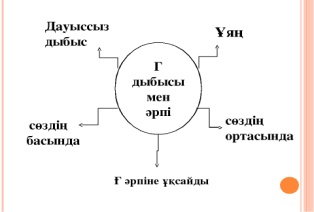 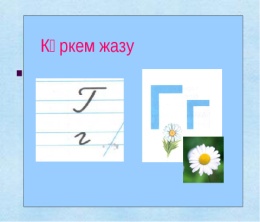 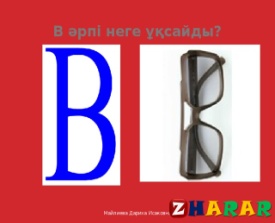 Ойын: « Сөз  ойла,  тез  ойла» Шарты:  В в, Г г  дыбыстарынан  басталатын  сөздер  айту. В в,  Г г  дыбыстары  сөздің  басында, ортасында, барлық  буындарда  кездеседі.Сөздік  диктант  жаздыру .
үрлеу, гүл, гүлдеу, үй,  күрек, т.бIY  аптаСабақтың  барысы: I. Ұйымдастыру  кезеңі: қызмет  алушылардың  зейінін  сабаққа  аудару,оқу құралдарын  жинақтау,ой қозғау (көрнекіліктер  арқылы).Жұмбақ:  Теуіп-теуіп қалдым                   Алысқа ұзап бардым.                                      (Велосипед) -Дұрыс айтасыңдар балалар олай болса велосипедті буынға бөлейік. Ве-ло си-пед қай дыбыстан басталып тұр «В в» дыбысынан Қима суреттер 13- Кәне барлығымыз В в дыбысына келетін сөздерді айтайық. - Сөздерді буынға бөліп, неше дыбыс, неше әріп бар екенін анықтау - В дыбысы сөздің барлық буынында кездеседі. Саралау әдісі Ваза, велосипед, вокзал, автобус, вагонТапсырма: дәптердегі   сызықтарға  қарап В в, Г г  әріптерін  үзік  сызықтар  арқылы   сызып  үйрену. В-в-в-в, Г-г-г-г  қолдары  жаттықтырғанша  жазып  үйрену. «Сөз ойла»  ойыны
В, Г  дыбыстары  бар сөздерді  айтқызу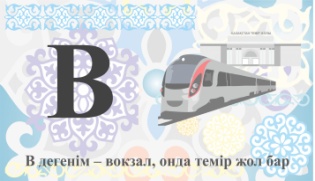 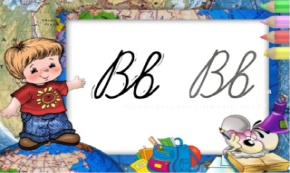 VI. Қорытындылау. Сұрақ-жауап  арқылы  тақырыпты  қорытындылау.     VII. Бағалау. Балаларды  жеке-жеке мадақтау.Күтілетін нәтиже: В, Г дыбысы мен әрпі туралы толық мағлұмат беру
Меңгереді:  В, Г  дыбысын  ажырата  білуінИгереді:  В, Г  дыбысы бар сөздерге талдау жасау,айтылуы мен жазылуын.Біледі: Өз беттерінше ойларын қорытындылай алып, сұрақтарға жауап  беруді, әріптерді  жаза  білуді.